Your recent request for information is replicated below, together with our response.I am looking for information on if ,and how, Police Scotland applies behavioural sciences to assess and analyse criminals and behavioural patterns. I am curious if these processes are applied to local investigative processes much like the FBI’s Behavioural Analysis Units.Unfortunately, I estimate that it would cost well in excess of the current FOI cost threshold of £600 to process your request.  I am therefore refusing to provide the information sought in terms of section 12(1) - Excessive Cost of Compliance.By way of explanation Police Scotland do not have policies or guidance that refer to such practices explicitly. Had such techniques been used on a case-by-case basis, the associated records would be held in files associated with the individual crime and we have no simple means of searching these for relevance to your request. To find the data you seek a manual search of all cases would have to be carried out which is an exercise that would far exceed the cost threshold within the Act.If you require any further assistance, please contact us quoting the reference above.You can request a review of this response within the next 40 working days by email or by letter (Information Management - FOI, Police Scotland, Clyde Gateway, 2 French Street, Dalmarnock, G40 4EH).  Requests must include the reason for your dissatisfaction.If you remain dissatisfied following our review response, you can appeal to the Office of the Scottish Information Commissioner (OSIC) within 6 months - online, by email or by letter (OSIC, Kinburn Castle, Doubledykes Road, St Andrews, KY16 9DS).Following an OSIC appeal, you can appeal to the Court of Session on a point of law only. This response will be added to our Disclosure Log in seven days' time.Every effort has been taken to ensure our response is as accessible as possible. If you require this response to be provided in an alternative format, please let us know.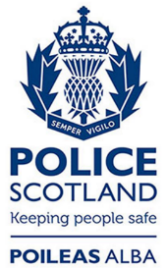 Freedom of Information ResponseOur reference:  FOI 24-1138Responded to:  24th April 2024